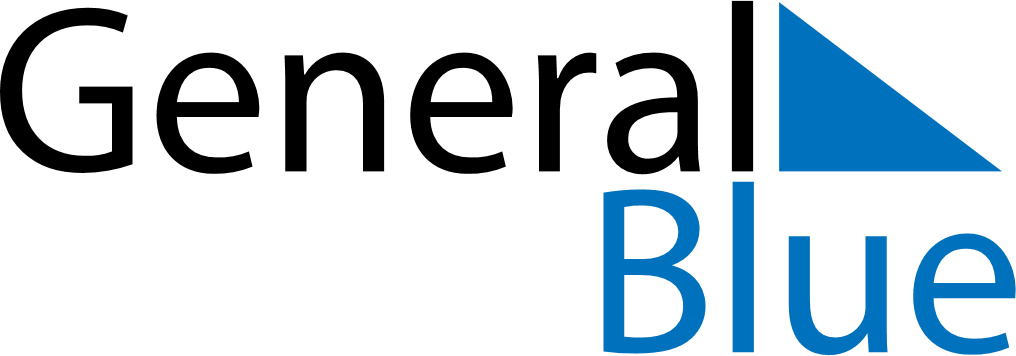 August 2028August 2028August 2028RussiaRussiaMONTUEWEDTHUFRISATSUN12345678910111213141516171819202122232425262728293031